Vojens Bordtennisklub inviterer til et BAT60+stævne i Vojens-hallenTorsdag d. 10. FEBRUAR 2022 kl. 10.00 – 15.00Du tilmelder dig ved at sende en mail til ebbeworm@gmail.com (gerne klubvis) hvor du skriver navn og tlf. nummer + din styrke: A, B, C, D eller ratingtal, hvis du har et.Hvis du har deltaget i et BAT60+ stævne før, kender du eller din træner/holdleder din placering. TILMELDINGSFRIST er fredag d. 4. FEBRUAR 2022.Vi spiller i kvalifikations-puljer á max 5 spillere før middagKl. 12.00 serverer cafeteriet i Vojenshallen en varm ret incl. en øl/vand.Kl. 13.00 spiller vi nye puljer på 4-5 spillere om vinpræmier.Der er kaffe på kanden hele dagen og der vil være borde og stole i hallen hvor man kan holde pause og dele minder om bordtennis fra de gode gamle dage.Stævnegebyret er 150,- kr som dækker ovennævnte.Der kan betales på dagen kontant eller pr. MobilePay; men må gerne indbetales pr. MobilePay inden stævnet. Husk at skrive navn/klub i tekstfeltet.MOBILEPAY 2120 9803 – Hans GehlertPÅ GENSYN d. 10. FEBRUAR 2022Hans Gehlert, Vojens Bordtennisklub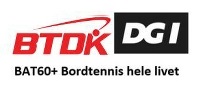 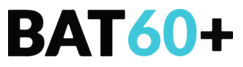 